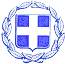 ΕΛΛΗΝΙΚΗ  ΔΗΜΟΚΡΑΤΙΑ                ΝΟΜΟΣ  ΒΟΙΩΤΙΑΣ                                                                                        Λιβαδειά     27 /04/2023           ΔΗΜΟΣ  ΛΕΒΑΔΕΩΝ                                                                                      Αρ. Πρωτ. : 7955 ΔΙΕΥΘΥΝΣΗ ΔΙΟΙΚΗΤΙΚΩΝ ΥΠΗΡΕΣΙΩΝ                                            ΤΜ. ΥΠΟΣΤΗΡΙΞΗΣ ΠΟΛΙΤΙΚΩΝ ΟΡΓΑΝΩΝΤαχ. Δ/νση : Σοφοκλέους  15 Τ.Κ.  32 131  ΛΙΒΑΔΕΙΑ Πληροφορίες :Κασσάρα ΓεωργίαΤηλέφωνο   : 22613 50817EMAIL :gkasara@livadia.gr ΠΡΟΣΚΛΗΣΗ    ΠΡΟΣ: Τα Τακτικά Μέλη της Οικονομικής Επιτροπής Δήμου Λεβαδέων1.Mητά Αλέξανδρο2.Καλογρηά  Αθανάσιο3.Σαγιάννη  Μιχαήλ4.Μερτζάνη Κωνσταντίνο5.Καπλάνη Κωνσταντίνο6.Πούλο Ευάγγελο7.Μπράλιο Νικόλαο8.Καραμάνη ΔημήτριοKOINOΠΟΙΗΣΗ:  Αναπληρωματικά Μέλη της Οικονομικής Επιτροπής Δήμου Λεβαδέων1. Αποστόλου Ιωάννη2. Νταντούμη Ιωάννα3. Δήμου Ιωάννη4.Τσεσμετζή Εμμανουήλ5.Γαλανό Κωνσταντίνο6.Τόλια  Δημήτριο7.Γερονικολού Λαμπρινή 8.Τουμαρά Βασίλειο                   Με την παρούσα σας προσκαλούμε σε συνεδρίαση της Οικονομικής Επιτροπής ,  που θα πραγματοποιηθεί  την  04η Μαϊου , ημέρα  Πέμπτη και  ώρα  13.00 στην αίθουσα συνεδριάσεων του Δημοτικού Συμβουλίου  Λεβαδέων στο Παλαιό Δημαρχείο – Πλατεία Εθνικής Αντίστασης σε εφαρμογή των διατάξεων :       α) Του άρθρου 77 του Ν. 4555/2018β)Των  διατάξεων του  άρθρου 40 του Ν.4735/2020 που αντικατέστησε το άρθρο 72 του            Ν.3852/2010γ) Των διατάξεων της υπ΄αριθμ 374/2022 εγκυκλίου του ΥΠ.ΕΣ. (ΑΔΑ: ΨΜΓΓ46ΜΤΛ6-Φ75) «Λειτουργία Οικονομικής Επιτροπής και Επιτροπής Ποιότητας Ζωής»δ) Των διατάξεων του Ν. 5013/2023Σε περίπτωση απουσίας των τακτικών μελών , παρακαλείσθε να ενημερώσετε εγκαίρως τη γραμματεία της Οικονομικής Επιτροπής στο τηλέφωνο  2261350817  προκειμένου να προσκληθεί αναπληρωματικό μέλος.Τα θέματα της ημερήσιας διάταξης είναι:Έγκριση του Πρακτικού ΙΙ Ηλεκτρονικής Δημοπρασίας της 27-03-2023 με Α/Α ΕΣΗΔΗΣ 196180   του έργου: «Ασφαλτόστρωση τμήματος Δημοτικής οδού  Παναγία Καλαμιώτισσα – Αγία Αννα» Αποδοχή της υπ΄ αριθμό 1147/07.04.2023 (ΑΔΑ: 65ΩΟ4653ΠΓ-ΦΛΤ) Απόφασης ένταξης της πράξης «ΕΚΣΥΓΧΡΟΝΙΣΜΟΣ ΥΠΟΔΟΜΩΝ ΤΗΣ ΧΡΗΣΗΣ ΝΕΡΟΥ ΕΓΓΕΙΩΝ ΒΕΛΤΙΩΣΕΩΝ ΤΟΥ ΔΗΜΟΥ ΛΕΒΑΔΕΩΝ» με Κωδικό Ο.Π.Σ.Α.Α. 0036157471 στο ΠΡΟΓΡΑΜΜΑ ΑΓΡΟΤΙΚΗΣ ΑΝΑΠΤΥΞΗΣ (Π.Α.Α) 2014 - 2020 – Δράση 4.3.1.: «Υποδομές εγγείων βελτιώσεων» Περιφέρειας Στερεάς Ελλάδας προϋπολογισμού 2.197.278,16€ συμπεριλαμβανομένου του ΦΠΑ.Αποδοχή της υπ΄αριθμόν 32/24.04.2023 Επικαιροποιημένης αρ. 42 /01.07.2022  Τεχνικής Μελέτης με τίτλο: «  ΑΝΑΚΑΤΑΣΚΕΥΗ ΑΓΩΝΙΣΤΙΚΟΥ ΧΩΡΟΥ ΠΟΔΟΣΦΑΙΡΟΥ ΔΗΜΟΤΙΚΟΥ ΣΤΑΔΙΟΥ “ ΛΑΜΠΡΟΣ ΚΑΤΣΩΝΗΣ ” »  ΄Εγκριση διενέργειας ανοικτού διαγωνισμού και  κατάρτιση όρων  διακήρυξης σύναψης Δημόσιας Σύμβασης του έργου «Ανακατασκευή αγωνιστικού χώρου ποδοσφαίρου Δημοτικού Σταδίου ΄΄ΛΑΜΠΡΟΣ ΚΑΤΣΩΝΗΣ΄». Αποδοχή χρηματοδότησης από το Πράσινο Ταμείο.Καθορισμός όρων διακήρυξης του ηλεκτρονικού ανοικτού διαγωνισμού κάτω των      ορίων, με τίτλο: «Προμήθεια και εγκατάσταση εξοπλισμού για τη δημιουργία   και λειτουργία του ‘ΠΡΑΣΙΝΟΥ ΣΗΜΕΙΟΥ’ στον Δήμο Λεβαδέων» , προϋπολογισμού 178.126,00 €  με ΦΠΑ 24.Έγκριση της 18/2023 μελέτης με τίτλο «Προμήθεια έξι (6) οχημάτων και έξι (6) φορτιστών»,  τεχνικών προδιαγραφών και  διεξαγωγής ανοιχτού ηλεκτρονικού διαγωνισμού άνω των ορίων.Απαλλαγή υπολόγου και έγκριση απόδοσης λογαριασμού του αριθ. 568/2022 Χρηματικού Εντάλματος ΠροπληρωμήςΑπαλλαγή υπολόγου και έγκριση απόδοσης λογαριασμού του αριθ. 602/2022 Χρηματικού Εντάλματος Προπληρωμής.Εξειδίκευση πίστωσης ποσού 1.240,00€ για την πραγματοποίηση αθλητικής εκδήλωσης ΄΄Αγώνας Κυπέλλου Αεροβικής Γυμναστικής Α΄-Β΄-Γ΄-Δ΄ κατηγορίας΄΄ συνδιοργάνωσης της Ελληνικής Γυμναστικής Ομοσπονδίας και του ΑΚΟΛ.΄Εγκριση κίνησης υπηρεσιακού οχήματος εκτός ορίων Δήμου Λεβαδέων.΄Εγκριση κίνησης υπηρεσιακού οχήματος εκτός ορίων Δήμου Λεβαδέων.΄Εγκριση κίνησης υπηρεσιακού οχήματος εκτός ορίων Δήμου Λεβαδέων.                                      Ο ΠΡΟΕΔΡΟΣ ΤΗΣ ΟΙΚΟΝΟΜΙΚΗΣ ΕΠΙΤΡΟΠΗΣ                                                               ΙΩΑΝΝΗΣ Δ.  TAΓΚΑΛΕΓΚΑΣ                                                          ΔΗΜΑΡΧΟΣ ΛΕΒΑΔΕΩΝ 